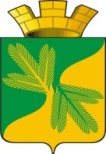 Ханты - Мансийский автономный округ – ЮграСоветский районГЛАВА ГОРОДСКОГО ПОСЕЛЕНИЯ ТАЁЖНЫЙП О С Т А Н О В Л Е Н И Е 7 июля 2023 года        	                                                                № 5О назначении общественных обсуждений по проекту решения Совета депутатов  г. п. Таёжный «О внесении изменений в решение Совета  депутатов городского поселения Таёжный  от 14.06.2018 № 245 «Об утверждении  правил благоустройства городского поселения  Таёжный»В соответствии с Федеральным законом от 06.10.2003 № 131-ФЗ «Об общих принципах организации местного самоуправления в Российской Федерации», Уставом городского поселения Таёжный, решением Совета депутатов городского поселения Таёжный 28.03.2018 № 234  «Об утверждении Порядка организации и проведения общественных обсуждений или публичных слушаний в городском поселении Таёжный»:1. Назначить общественные обсуждения по проекту решения Совета депутатов городского поселения Таёжный «О внесении изменений в решение Совета  депутатов городского поселения Таёжный  от 14.06.2018 № 245 «Об утверждении  правил благоустройства городского поселения  Таёжный» (далее общественные обсуждения) (приложение 1).2. Общий срок проведения общественных обсуждений составляет один месяц со дня опубликования настоящего постановления. Днем начала общественных обсуждений является день опубликования настоящего постановления.3. Общественные обсуждения проводятся 10.08.2023   по адресу: Ханты-Мансийский автономный округ – Югра, Советский район, п. Таёжный, ул. Железнодорожная, д. 11, здание администрации г.п. Таёжный, время начала общественных обсуждений 17-00 часов по местному времени.4. Назначить организационный комитет по проведению общественных обсуждений (далее – оргкомитет) в следующем составе:- заместитель главы городского поселения Таежный – Хафизова Юлия Евгеньевна,  заведующий сектором по правовым и имущественным отношениям администрации городского поселения Таёжный – Хайдукова Светлана Павловна, ведущий специалист по земельным отношениям сектора по правовым и имущественным отношениям администрации городского поселения Таёжный  – Гаева Яна Вячеславовна.5. Утвердить:5.1. Порядок приема предложений и замечаний к проекту решения Совета депутатов городского поселения Таёжный «О внесении изменений в решение Совета  депутатов городского поселения Таёжный  от 14.06.2018 № 245 «Об утверждении  правил благоустройства городского поселения  Таёжный» (приложение 2).5.2. Порядок проведения общественных обсуждений (приложение 3).5.3. Опубликовать настоящее постановление в газете «Вестник Таёжного» и разместить на официальном сайте городского поселения Таёжный.Глава городского поселения Таежный			       	                   А.Р.АшировПриложение 1к постановлению главы городского поселения Таёжныйот 07.07.2023 № 5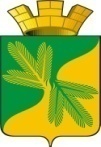 Ханты - Мансийский автономный округ – ЮграСоветский  районСОВЕТ   ДЕПУТАТОВГОРОДСКОГО ПОСЕЛЕНИЯ ТАЁЖНЫЙР Е Ш Е Н И Е (проект)  года									                   № О внесении изменений в решение Совета депутатов городского поселения Таёжный от 14.06.2018 № 245 «Об утверждении Правил благоустройства городского поселения Таёжный»В соответствии с Земельным кодексом Российской Федерации, Федеральным законом от 21.12.1994 №69-ФЗ «О пожарной безопасности», Федеральным законом от 06.10.2003 № 131-ФЗ «Об общих принципах организации местного самоуправления в Российской Федерации», Уставом городского поселения ТаежныйСОВЕТ ДЕПУТАТОВ ГОРОДСКОГО ПОСЕЛЕНИЯ ТАЕЖНЫЙ РЕШИЛ:1. Внести изменения в решение Совета депутатов городского поселения Таёжный от 14.06.2018 № 245 «Об утверждении Правил благоустройства городского поселения Таёжный» (далее – Решение) следующие изменения:1.1. Пункт 18 статьи 7 Правил благоустройства городского поселения Таёжный, утвержденных Решением, дополнить абзацем следующего содержания:- периодически, по мере необходимости, осуществлять скашивание травянистой растительности на земельном участке, а также соблюдать меры пожарной безопасности.»;1.2. Пункт 19 статьи 10.2 Правил благоустройства городского поселения Таёжный, утвержденных Решением, изложить в следующей редакции:«19. Строительные площадки (при строительстве, производстве строительно-монтажных работ, земляных работах, техническом обслуживании, ремонте, реконструкции, демонтаже и сносе зданий и сооружений) ограждаются по всему периметру плотным забором в соответствии с требованиями ГОСТ Р 58967-2020 «Ограждения инвентарные строительных площадок и участков производства строительно-монтажных работ. Технические условия». На участках, где необходимо обеспечить нормативную видимость для участников дорожного движения, ограждения выполняются из материалов, обеспечивающих условия видимости. В ограждениях предусматривается минимальное количество проездов. Проезды должны выходить преимущественно на второстепенные улицы и оборудоваться шлагбаумами или воротами. На ограждении не допускается размещение рекламной продукции, вывесок, любой другой информации, без согласования.3. Настоящее решение подлежит официальному опубликованию в порядке, установленном Уставом городского поселения Таежный.4. Настоящее решение вступает в силу после официального опубликования.Председатель Совета депутатов городского поселения Таёжный 				                         И.Н.Вахмина                                                                      Глава городского поселения Таёжный	       	                                           А.Р.АшировПриложение 2к постановлению главы городского поселения Таёжныйот 07.07.2023 № 5Порядок приема предложений и замечанийк проекту решения Совета депутатов городского поселения Таёжный «О внесении изменений в решение Совета депутатов городского поселения Таёжный от 14.06.2018 № 245 «Об утверждении правил благоустройства городского поселения Таёжный»1. Предложения и замечания к проекту решения Совета депутатов городского поселения Таёжный «О внесении изменений в решение Совета депутатов городского поселения Таёжный от 14.06.2018 № 245 «Об утверждении правил благоустройства городского поселения Таёжный» (далее Проект) представляются участниками общественных обсуждений:1) с 08.07.2023 по 10.08.2023 в оргкомитет по проведению общественных обсуждений по Проекту; 2) в день общественных обсуждений 10.08.2023 по адресу: Ханты-Мансийский автономный округ – Югра, Советский район, п. Таёжный, ул. Железнодорожная, д. 11, здание администрации городского поселения Таёжный, во время проведения общественных обсуждений в письменной форме или устно.2. Предложения и замечания к Проекту представляются участниками общественных обсуждений в оргкомитет одним из способов:1) в письменной форме лично по адресу: ул. Железнодорожная, д. 11, 1 этаж, кабинет № 204, пос. Таёжный, согласно графику работы по местному времени:- понедельник с 9-00 до 13-00 часов и с 14-00 до 18-00 часов;- вторник – пятница с 9-00 часов до 13-00 часов и с 14-00 до 17-00  часов;2) в письменной форме на почтовый адрес: 628259, ул. Железнодорожная, д. 11, пос. Таёжный, Советский район, Ханты-Мансийский автономный округ – Югра; 3) в форме электронного документа на электронный адрес: taiga-admih-xmao@mail.ru3. Предложения или замечания к Проекту представляются участниками общественных обсуждений с указанием фамилии, имени, отчества (последнее при наличии), даты рождения, адреса места жительства и контактного телефона. 4. Предложения или замечания, поступившие от участников общественных обсуждений
в оргкомитет, регистрируются секретарем оргкомитета в журнале регистрации предложений и замечаний к Проекту в день их поступления.5. Основания отказа в приеме предложений и замечаний к Проекту:1) предложения и замечания к Проекту поступили с нарушением требований, установленных пунктами 1 - 3 настоящего Порядка;2) предложения и замечания к Проекту поступили после окончания общественных обсуждений, после 10.08.2023.6. Участнику общественных обсуждений, представившему предложения и замечания
к Проекту с нарушениями, указанными в пункте 5 настоящего Порядка, направляется письменный мотивированный отказ в приеме предложений и замечаний к Проекту.Приложение 3к постановлению главы городского поселения Таёжныйот 07.07.2023 № 5                                                                                                                                                                                                                                                   Порядок проведения общественных обсужденийпо проекту решения Совета депутатов городского поселения Таёжный «О внесении изменений в решение Совета депутатов городского поселения Таёжный от 14.06.2018 № 245 «Об утверждении правил благоустройства городского поселения Таёжный»1. Общественные обсуждения по проекту решения Совета депутатов городского поселения Таёжный «О внесении изменений в решение Совета депутатов городского поселения Таёжный от 14.06.2018 № 245 «Об утверждении правил благоустройства городского поселения Таёжный» (далее публичные обсуждения, Проект, соответственно) проводятся один месяц по адресу: Ханты-Мансийский автономный округ – Югра, Советский район, п. Таёжный, ул. Железнодорожная, д. 11, здание администрации г.п. Таёжный.2. Регистрация участников общественных обсуждений открывается 09.01.2023  в 17-00 часов по местному времени по адресу: Ханты-Мансийский автономный округ – Югра, Советский район, п. Таёжный, ул. Железнодорожная, д. 11, здание администрации г.п. Таёжный и осуществляется на всем протяжении общественных обсуждений. 3. Для регистрации участником общественных обсуждений предъявляется документ, удостоверяющий личность.4. При регистрации указывается фамилия, имя, отчество (последнее при наличии), дата рождения, адрес места жительства, контактный телефон участника общественных обсуждений.5. В помещение, указанное в пункте 1 настоящего Порядка, не допускаются лица,
не зарегистрированные в качестве участников общественных обсуждений.6. Председательствующим на общественных обсуждениях является член оргкомитета, исполняющий обязанности председателя. 7. Председательствующий на общественных обсуждениях (далее – Председательствующий) открывает общественные обсуждения в день, в месте и время начала, указанные в пункте 1 настоящего Порядка, оглашает Проект, инициатора общественных обсуждений, Порядок проведения общественных обсуждений.8. Председательствующий предоставляет слово в следующем порядке:1) представителю инициатора общественных обсуждений для подробного разъяснения и обоснования Проекта;2) участникам общественных обсуждений, внесшим предложения и замечания к Проекту в уполномоченный орган, зарегистрированных в хронологическом порядке в журнале регистрации предложений и замечаний к Проекту;3) участникам общественных обсуждений, внесшим предложения и замечания к Проекту, во время проведения общественных обсуждений в порядке очередности поступления предложений и замечаний к Проекту;4) всем желающим участникам общественных обсуждений;5) лицам, приглашенным к участию в общественных обсуждениях в качестве экспертов (далее эксперты), для оглашения предложений, замечаний и рекомендаций к Проекту (при необходимости);6) членам уполномоченного органа (при необходимости).9. Время выступления устанавливается:1) для представителя инициатора общественных обсуждений – не более 10 минут;2) для участника общественных обсуждений – не более 5 минут;3) для эксперта – не более 10 минут;4) для членов уполномоченного органа - не более 5 минут.10. Участники общественных обсуждений выступают на общественных обсуждениях, отвечают на реплики и задают вопросы только с разрешения председательствующего.11. Участник общественных обсуждений, выступающий на общественных обсуждениях, перед началом выступления громко и четко называет свою фамилию, имя, отчество (последнее при наличии), при необходимости должность и статус, в котором они присутствуют на общественных обсуждениях.12. Выступления участников публичных обсуждений допускаются только по Проекту, иным вопросам, связанным с проведением общественных обсуждений.13. Участники общественных обсуждений вправе использовать в своём выступлении вспомогательные материалы.14. Участник общественных обсуждений, выступающий на общественных обсуждениях,
не вправе употреблять в своем выступлении грубые, оскорбительные выражения, наносящие вред чести и достоинству, деловой репутации участникам общественных обсуждений, призывать к незаконным действиям, использовать заведомо ложную информацию, допускать необоснованные обвинения в чей-либо адрес.15. Председательствующий задает вопросы выступающим участникам общественных обсуждений, дает возможность участникам общественных обсуждений, членам уполномоченного органа задать уточняющие вопросы по позиции и (или) аргументам выступающего и дополнительное время для ответов на вопросы и пояснения.16. Председательствующий организует прения по Проекту, предложениям и замечаниям, поступившим от участников общественных обсуждений, и определяет их время.17. Предложение или замечание участника общественных обсуждений снимается с обсуждения председательствующим, в случае если такое предложение или замечание участника общественных обсуждений по Проекту противоречит федеральному законодательству, законодательству Ханты-Мансийского автономного округа – Югры, Уставу городского поселения Таёжный или не относится по существу к Проекту. 18. Участники общественных обсуждений не вправе препятствовать проведению общественных обсуждений.19 . Председательствующий обеспечивает порядок на общественных обсуждениях.20. В случае нарушения Порядка проведения общественных обсуждений председательствующий обязан принять меры к пресечению таких нарушений.21. Лица, не соблюдающие Порядок проведения общественных обсуждений, могут быть удалены из помещения, указанного в пункте 1 настоящего Порядка, по решению председательствующего.22. При проведении общественных обсуждений ведется протокол и при необходимости аудио - и/или видеозапись общественных обсуждений.23. Уполномоченным органом при наличии технической возможности может быть организована прямая трансляция общественных обсуждений на официальном сайте городского поселения Таёжный в информационно-телекоммуникационной сети «Интернет».24. Председательствующий закрывает общественные обсуждения.